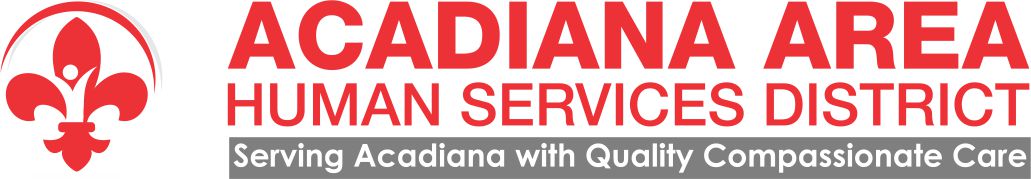 CANCELLED DUE TO LACK OF QUORUMPUBLIC NOTICEThe Board of Directors of Acadiana Area Human Services Districtwill conduct its monthly meeting on:Monday, September 19, 20223:15pmTyler Behavioral Health Clinic302 Dulles DriveLafayette, LA  70506The meeting is open to the public.